Figure 2. Exemplificative HPLC chromatogram of qualitative-quantitative analysis of HT in plasma sample.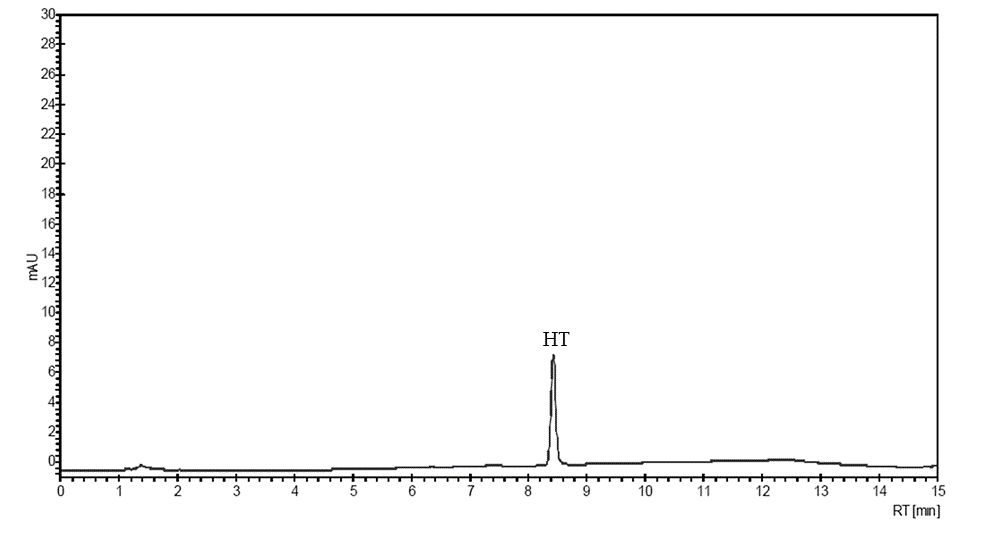 